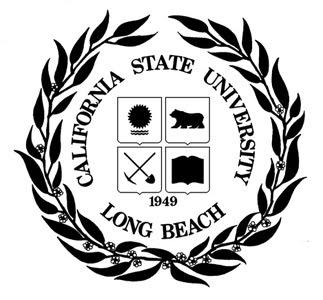 Lab #10-  Motor Speed Monitor with LabView                                            Virtual InstrumentsAndressa FerrazI.D: 013697201Proffessor W. LopezDate: 10/14/2014ET 360Fall 2014Front Panel and Block Diagram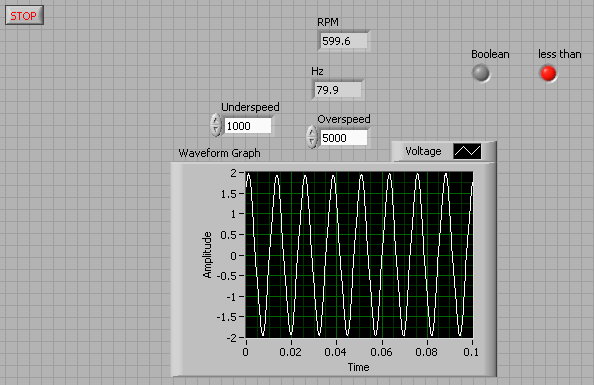 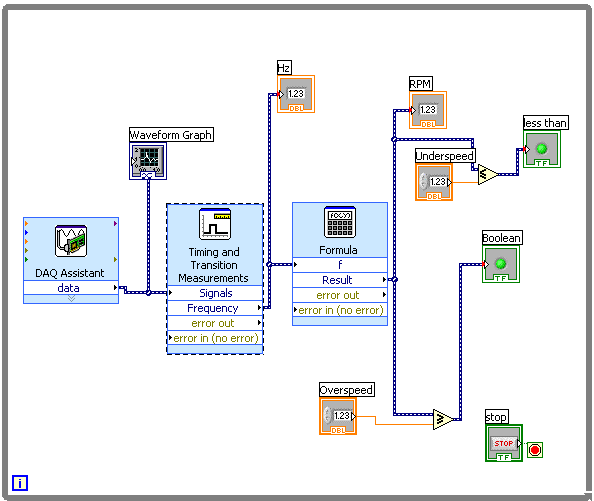 2.  AnalysisWhat type of input is this task? Explain.This task is an analog input because it changes continuously. If the signal were 1 or 0 would be a digital task.What parameters of the motor used to calculate frequency?The parameter of the motor that is used to calculate frequency is the rotation per minute (RPM). What is the result of having the wrong arithmetic comparison circuit?If having a wrong arithmetic comparison circuit the LabVIEW will present error and shows some wrong numbers.